ДЕПАРТАМЕНТ ВЕТЕРИНАРИИ СВЕРДЛОВСКОЙ ОБЛАСТИПРИКАЗот 4 октября 2023 г. N 349ОБ УТВЕРЖДЕНИИ ПОЛОЖЕНИЯ ОБ ОБЩЕСТВЕННОМ СОВЕТЕПРИ ДЕПАРТАМЕНТЕ ВЕТЕРИНАРИИ СВЕРДЛОВСКОЙ ОБЛАСТИВ соответствии с Законом Свердловской области от 19 декабря 2016 года N 151-ОЗ "Об общественном контроле в Свердловской области", Постановлениями Правительства Свердловской области от 07.02.2014 N 65-ПП "Об утверждении Порядка образования общественных советов при областных исполнительных органах государственной власти Свердловской области" и от 12.05.2017 N 331-ПП "Об утверждении типового положения об общественном совете при областном или территориальном исполнительном органе государственной власти Свердловской области", Положением о Департаменте ветеринарии Свердловской области, утвержденным Постановлением Правительства Свердловской области от 07.12.2015 N 1101-ПП "Об утверждении Положения и предельного лимита штатной численности Департамента ветеринарии Свердловской области", приказываю:1. Утвердить Положение об Общественном совете при Департаменте ветеринарии Свердловской области (прилагается).2. Признать утратившим силу Приказ Департамента ветеринарии Свердловской области от 20.06.2017 N 170 "Об утверждении Положения об общественном совете при Департаменте ветеринарии Свердловской области" ((http://www.pravo.gov66.ru), 2017, 27 июня, N 13494), с изменениями, внесенными Приказами Департамента ветеринарии Свердловской области от 05.07.2017 N 189, от 28.01.2019 N 19, от 14.09.2021 N 299 и от 22.11.2022 N 414.3. Настоящий Приказ опубликовать на "Официальном интернет-портале правовой информации Свердловской области" (www.pravo.gov66.ru).4. Настоящий Приказ разместить на официальном сайте Департамента ветеринарии Свердловской области в информационно-телекоммуникационной сети "Интернет".Исполняющий обязанности ДиректораДепартамента ветеринарииСвердловской областиИ.Г.СТРЕЛЬЦОВУтвержденоПриказомДепартамента ветеринарииСвердловской областиот 4 октября 2023 г. N 349"Об утверждении Положенияоб общественном совете при Департаментеветеринарии Свердловской области"ПОЛОЖЕНИЕОБ ОБЩЕСТВЕННОМ СОВЕТЕПРИ ДЕПАРТАМЕНТЕ ВЕТЕРИНАРИИ СВЕРДЛОВСКОЙ ОБЛАСТИГлава 1. ОБЩИЕ ПОЛОЖЕНИЯ1. Настоящее положение об Общественном совете при Департаменте ветеринарии Свердловской области разработано в соответствии с Федеральным законом от 21 июля 2014 года N 212-ФЗ "Об основах общественного контроля в Российской Федерации" (далее - Федеральный закон от 21 июля 2014 года N 212-ФЗ), Законом Свердловской области от 19 декабря 2016 года N 151-ОЗ "Об общественном контроле в Свердловской области" (далее - Закон Свердловской области от 19 декабря 2016 года N 151-ОЗ), Постановлениями Правительства Свердловской области от 07.02.2014 N 65-ПП "Об утверждении Порядка образования общественных советов при областных исполнительных органах государственной власти Свердловской области" и от 12.05.2017 N 331-ПП "Об утверждении типового положения об общественном совете при областном или территориальном исполнительном органе государственной власти Свердловской области" и определяет компетенцию, порядок формирования и общие вопросы организации деятельности Общественного совета при Департаменте ветеринарии Свердловской области (далее - общественный совет).2. Общественный совет образуется для выполнения консультативно-совещательных функций и участия в осуществлении общественного контроля в порядке и формах, предусмотренных Федеральным законом от 21 июля 2014 года N 212-ФЗ, иными федеральными законами и нормативными правовыми актами Российской Федерации, Законом Свердловской области от 19 декабря 2016 года N 151-ОЗ, иными нормативными правовыми актами Свердловской области, настоящим положением.3. Общественный совет в соответствии с Федеральным законом от 21 июля 2014 года N 212-ФЗ формируется в целях обеспечения и защиты прав и законных интересов граждан Российской Федерации, проживающих на территории Свердловской области (далее - граждане), общественных объединений и иных некоммерческих организаций, осуществляющих деятельность на территории Свердловской области, при проведении общественной оценки деятельности Департамента ветеринарии Свердловской области (далее - Департамент), а также обеспечения взаимодействия граждан, общественных объединений и иных некоммерческих организаций с Департаментом.4. Общественный совет формируется на основе добровольного участия граждан в его деятельности.5. Члены общественного совета исполняют свои обязанности на общественных началах.Глава 2. КОМПЕТЕНЦИЯ ОБЩЕСТВЕННОГО СОВЕТА6. В рамках своей деятельности общественный совет взаимодействует с органами государственной власти Свердловской области, иными государственными органами Свердловской области, субъектами общественного контроля, действующими на территории Свердловской области, организациями и гражданами.7. Основными задачами общественного совета являются:1) осуществление общественного контроля деятельности Департамента в формах и порядке, предусмотренных законодательством Российской Федерации и законодательством Свердловской области;2) обеспечение участия институтов гражданского общества в процессе подготовки проектов правовых актов и их реализации, обсуждении иных вопросов, относящихся к компетенции Департамента;3) повышение прозрачности и открытости деятельности Департамента;4) участие в информировании общественности о целях, задачах и результатах деятельности Департамента;5) участие в организации и проведении совместных мероприятий Департамента и институтов гражданского общества по обсуждению вопросов, относящихся к компетенции Департамента.8. Общественный совет для достижения своих целей и реализации задач имеет право:1) выступать в качестве инициатора и (или) организатора мероприятий, проводимых при осуществлении общественного контроля, а также принимать в них участие;2) принимать решения по вопросам, находящимся в ведении общественного совета;3) создавать по вопросам, отнесенным к компетенции общественного совета, рабочие группы с участием экспертов, представителей общественных объединений и иных некоммерческих организаций;4) вносить предложения по совершенствованию деятельности Департамента;5) рассматривать проекты правовых актов и иных документов, разрабатываемых Департаментом;6) принимать участие в работе образуемых в Департаменте аттестационной и конкурсной комиссий, комиссии по соблюдению требований к служебному поведению государственных гражданских служащих Свердловской области и урегулированию конфликтов интересов;7) проводить слушания по приоритетным направлениям деятельности Департамента;8) приглашать на заседания общественного совета представителей Департамента, граждан, представителей общественных объединений и иных некоммерческих организаций;9) взаимодействовать со средствами массовой информации по освещению вопросов, обсуждаемых на заседаниях общественного совета;10) привлекать к работе общественного совета общественные объединения, представители которых не вошли в состав общественного совета;11) организовывать проведение общественных экспертиз проектов правовых актов, разрабатываемых Департаментом;12) направлять запросы и обращения в Департамент;13) участвовать в антикоррупционной работе, оценке эффективности государственных закупок и кадровой работе Департамента;14) рассматривать ежегодные планы деятельности Департамента;15) пользоваться иными правами, предусмотренными законодательством Российской Федерации и законодательством Свердловской области.9. Общественный совет совместно с Департаментом вправе определить перечень проектов правовых актов и вопросов, относящихся к сфере деятельности Департамента, которые подлежат обязательному рассмотрению общественным советом.10. При осуществлении деятельности общественный совет как субъект общественного контроля в соответствии с Федеральным законом от 21 июля 2014 года N 212-ФЗ обязан:1) соблюдать законодательство Российской Федерации об общественном контроле;2) соблюдать установленные федеральными законами ограничения, связанные с деятельностью государственных органов и органов местного самоуправления;3) не создавать препятствий законной деятельности органов государственной власти, органов местного самоуправления, государственных и муниципальных организаций, иных органов и организаций, осуществляющих в соответствии с федеральными законами отдельные публичные полномочия;4) соблюдать конфиденциальность полученной в ходе осуществления общественного контроля информации, если ее распространение ограничено федеральными законами;5) обнародовать информацию о своей деятельности по осуществлению общественного контроля и о результатах контроля;6) нести иные обязанности, предусмотренные законодательством Российской Федерации.Глава 3. СОСТАВ И ПОРЯДОК ФОРМИРОВАНИЯ ОБЩЕСТВЕННОГО СОВЕТА11. Общественный совет формируется из числа членов и экспертов Общественной палаты Свердловской области, а также кандидатур, выдвигаемых общественными объединениями и иными негосударственными некоммерческими организациями, осуществляющими деятельность на территории Свердловской области (далее - общественные объединения и иные негосударственные некоммерческие организации).12. Не допускаются к выдвижению кандидатур в члены общественного совета:1) некоммерческие организации, которым в соответствии с Федеральным законом от 25 июля 2002 года N 114-ФЗ "О противодействии экстремистской деятельности" вынесено предупреждение в письменной форме о недопустимости осуществления экстремистской деятельности, - в течение одного года со дня вынесения предупреждения, если оно не было признано судом незаконным;2) некоммерческие организации, деятельность которых приостановлена в соответствии с Федеральным законом от 25 июля 2002 года N 114-ФЗ "О противодействии экстремистской деятельности", если решение о приостановлении не было признано судом незаконным.13. Количественный состав общественного совета составляет 10 человек с соблюдением требований пункта 3 статьи 12 Закона Свердловской области от 19 декабря 2016 года N 151-ОЗ.14. Формирование общественного совета осуществляется в соответствии с порядком, установленным приложением N 1 к настоящему Положению.15. Персональный состав общественного совета утверждается приказом Департамента.Глава 4. ТРЕБОВАНИЯ К КАНДИДАТУРАМВ СОСТАВ ОБЩЕСТВЕННОГО СОВЕТА16. Кандидатуры в состав общественного совета должны соответствовать следующим требованиям:1) иметь гражданство Российской Федерации;2) постоянно проживать на территории Свердловской области;3) достичь возраста 18 лет;4) иметь опыт работы и (или) общественной деятельности в сфере ветеринарии или обращения с животными;5) не иметь конфликта интересов, связанного с осуществлением полномочий члена общественного совета.17. Не могут быть выдвинуты в члены общественного совета:1) лица, замещающие государственные должности Российской Федерации, государственные должности Свердловской области, государственные должности других субъектов Российской Федерации, должности федеральной государственной службы, должности государственной гражданской службы Свердловской области, должности государственной гражданской службы других субъектов Российской Федерации, лица, замещающие муниципальные должности и должности муниципальной службы;2) лица, которые в соответствии с федеральным законом не могут быть членами Общественной палаты Российской Федерации.Глава 5. СРОК ПОЛНОМОЧИЙ И ПОРЯДОКДЕЯТЕЛЬНОСТИ ОБЩЕСТВЕННОГО СОВЕТА18. Общественный совет формируется сроком на 3 года.19. Срок полномочий членов общественного совета начинается со дня проведения первого заседания вновь сформированного общественного совета.20. Основной формой деятельности общественного совета являются заседания, проводимые не реже одного раза в квартал.По решению председателя общественного совета может быть проведено внеочередное заседание, а также заочное заседание.Общественным советом могут быть утверждены перечни вопросов, которые должны рассматриваться только на заседаниях общественного совета, проводимых в очной форме.На первом заседании общественного совета, проводимом в очной форме, следующем за заседанием общественного совета, проведенным в заочной форме, председатель представляет доклад об основаниях принятия решения о проведении заседания общественного совета в заочной форме и отчет о результатах рассмотрения вопросов, внесенных в повестку указанного заседания.В случае принятия решения о проведении заочного заседания председатель общественного совета определяет повестку заседания общественного совета в заочной форме, состав материалов, форму, дату и время окончания срока приема предложений и (или) замечаний по рассматриваемым вопросам повестки заочного заседания, а также дату и время окончания срока приема опросных листов для заочного голосования.Для принятия решения путем заочного голосования (опросным путем) каждому члену общественного совета секретарем общественного совета направляется уведомление о проведении заочного голосования по вопросам повестки заседания общественного совета и материалы (документы) по вопросам, включенным в повестку заседания.Члены общественного совета направляют свои мнения и предложения по рассматриваемым вопросам повестки заочного заседания посредством электронной почты на электронную почту секретаря общественного совета.Секретарь общественного совета составляет опросный лист для заочного голосования с учетом поступивших предложений и (или) замечаний по предложенному проекту решений общественного совета по вопросам, поставленным на заочное голосование.Решение общественного совета, принятое по результатам заочного заседания, в течение 3 рабочих дней после дня, считающегося днем заочного заседания, направляется для информации членам общественного совета.Решения по рассматриваемым вопросам принимаются в соответствии с пунктом 30 настоящего Положения.21. Первое заседание вновь сформированного общественного совета должно быть проведено не позднее 30 дней со дня утверждения приказом Департамента персонального состава общественного совета.22. Заседание общественного совета считается правомочным при участии в нем более половины от установленного числа членов общественного совета.23. На первом заседании общественного совета из его состава избирается председатель общественного совета и заместитель председателя общественного совета.24. Председатель общественного совета:1) утверждает план работы, повестку заседания и список лиц, приглашенных на заседание общественного совета;2) организует работу общественного совета и председательствует на его заседаниях;3) подписывает протоколы заседаний и другие решения, принимаемые общественным советом;4) вносит предложения Директору Департамента ветеринарии Свердловской области (далее - Директор Департамента) по вопросам внесения изменений (дополнений) в настоящее положение;5) взаимодействует с Директором Департамента по вопросам реализации решений общественного совета;6) принимает меры по предотвращению и (или) урегулированию конфликта интересов у членов общественного совета, в том числе по приостановлению или досрочному прекращению полномочий члена общественного совета, являющегося стороной конфликта интересов;7) осуществляет иные полномочия по обеспечению деятельности общественного совета.25. Заместитель председателя общественного совета:1) председательствует на заседаниях общественного совета в случае отсутствия председателя общественного совета;2) участвует в организации работы общественного совета и подготовке планов работы общественного совета.26. Члены общественного совета имеют право:1) вносить предложения по формированию повестки заседания общественного совета;2) вносить предложения в план работы общественного совета;3) участвовать в подготовке материалов к заседаниям общественного совета;4) высказывать особое мнение по вопросам, рассматриваемым на заседаниях общественного совета;5) осуществлять иные полномочия в рамках деятельности общественного совета.27. Общественный совет осуществляет свою деятельность в соответствии с планом работы на очередной календарный год.28. Повестка очередного заседания общественного совета утверждается председателем общественного совета на основе плана работы общественного совета и предложений членов общественного совета.29. Члены общественного совета лично участвуют в заседаниях общественного совета.30. Решения общественного совета принимаются открытым голосованием простым большинством голосов от числа присутствующих членов общественного совета. Решения общественного совета на заочном голосовании принимаются путем письменного опроса членов общественного совета. Порядок проведения заочного голосования общественного совета утверждается председателем общественного совета.31. При равенстве голосов членов общественного совета голос председателя общественного совета является решающим.32. Решения, принятые общественным советом, оформляются протоколом заседания общественного совета.33. Член общественного совета, не согласный с принятым общественным советом решением, может письменно изложить свое особое мнение, которое приобщается к протоколу заседания.34. Заседания общественного совета проходят открыто.35. По решению общественного совета на заседания общественного совета могут приглашаться иные лица, не являющиеся членами общественного совета, в том числе члены и эксперты Общественной палаты Свердловской области, представители органов государственной власти Свердловской области, иных государственных органов Свердловской области.36. Общественный совет по итогам работы ежегодно, не позднее 1 марта года, следующего за отчетным, готовит доклад о своей деятельности (далее - ежегодный доклад общественного совета) в соответствии со структурой ежегодного доклада общественного совета (критериями оценки эффективности деятельности общественного совета) согласно приложению N 2 к настоящему положению.37. Ежегодный доклад общественного совета утверждается на заседании общественного совета и подписывается председателем общественного совета.38. Ежегодный доклад общественного совета направляется Директору Департамента и в Общественную палату Свердловской области.39. Ежегодный доклад общественного совета размещается на официальном сайте Департамента и на официальном сайте Общественной палаты Свердловской области в информационно-телекоммуникационной сети "Интернет" (далее - сеть "Интернет").40. Директор Департамента может принять решение о досрочном прекращении полномочий членов общественного совета и формировании нового состава общественного совета в случае признания Общественной палатой Свердловской области деятельности общественного совета неэффективной.Глава 6. ОСНОВАНИЯ И ПОРЯДОК ПРИОСТАНОВЛЕНИЯ И ПРЕКРАЩЕНИЯПОЛНОМОЧИЙ ЧЛЕНОВ ОБЩЕСТВЕННОГО СОВЕТА41. Полномочия члена общественного совета прекращаются в случае:1) истечения срока полномочий общественного совета;2) подачи им заявления о выходе из состава общественного совета;3) вступления в законную силу вынесенного в отношении него обвинительного приговора суда;4) признания его недееспособным, безвестно отсутствующим или умершим на основании решения суда, вступившего в законную силу;5) его смерти;6) прекращения полномочий общественного совета в связи с признанием его деятельности неэффективной;7) возникновения обстоятельств, предусмотренных пунктом 17 настоящего положения и пунктом 60 Типового положения об общественном совете при областном или территориальном исполнительном органе государственной власти Свердловской области, утвержденного Постановлением Правительства Свердловской области от 12.05.2017 N 331-ПП "Об утверждении типового положения об общественном совете при областном или территориальном исполнительном органе государственной власти Свердловской области и о внесении изменений в Постановление Правительства Свердловской области от 07.02.2014 N 65-ПП "Об утверждении Порядка образования общественных советов при областных исполнительных органах государственной власти Свердловской области";8) отсутствие на заседаниях общественного совета без уважительных причин более трех раз в течение календарного года.42. Полномочия члена общественного совета приостанавливается в случае:1) предъявления ему в порядке, установленном уголовно-процессуальным законодательством Российской Федерации, обвинения в совершении преступления;2) назначения ему административного наказания в виде административного ареста;3) принятия Общественной палатой Свердловской области решения о приостановлении участия члена общественного совета в работе общественного совета.43. Вопрос о досрочном прекращении полномочий члена общественного совета может быть вынесен председателем общественного совета на рассмотрение общественного совета.44. При принятии решения о досрочном прекращении полномочий члена общественного совета соответствующее решение направляется Директору Департамента.45. Директор Департамента на основании решения общественного совета может принять решение о досрочном прекращении полномочий члена общественного совета.46. В случае досрочного прекращения полномочий члена общественного Совета Директор Департамента начинает процедуру по назначению или избранию нового члена общественного совета взамен досрочно прекратившего свои полномочия члена общественного совета.Глава 7. ОБЕСПЕЧЕНИЕ ДЕЯТЕЛЬНОСТИ ОБЩЕСТВЕННОГО СОВЕТАИ ИНЫЕ ПОЛОЖЕНИЯ, СВЯЗАННЫЕ С ОСУЩЕСТВЛЕНИЕМДЕЯТЕЛЬНОСТИ ОБЩЕСТВЕННОГО СОВЕТА47. Организационное, техническое и информационное обеспечение деятельности общественного совета осуществляет Департамент.Организацию деятельности по взаимодействию с общественным советом и обеспечение деятельности общественного совета осуществляет отдел государственной гражданской службы, правовой, кадровой и организационной Департамента (далее - отдел).48. Отдел обеспечивает:1) информирование членов общественного совета о дате, месте и повестке предстоящего заседания, об утвержденном плане работы общественного совета;2) подготовку документов и иных материалов для обсуждения на заседаниях общественного совета;3) ведение и оформление протоколов заседаний общественного совета и иных материалов по итогам заседаний общественного совета;4) подготовку проектов решений общественного совета;5) подготовку материалов о деятельности общественного совета для размещения на официальном сайте исполнительного органа в сети "Интернет";6) решение иных вопросов, связанных с информационным и организационно-техническим обеспечением деятельности общественного совета.49. На официальном сайте Департамента в сети "Интернет" создается раздел "Общественный совет" для размещения информации о деятельности общественного совета, в котором обязательному размещению подлежат:1) правовые акты, регулирующие вопросы создания и деятельности общественного совета;2) сведения о персональном составе общественного совета;3) план работы общественного совета на календарный год;4) повестки заседаний общественного совета;5) решения заседаний общественного совета;6) копии заключений общественного совета по результатам общественной экспертизы проектов нормативных правовых актов;7) ежегодный доклад общественного совета;8) контактная информация, обеспечивающая обратную связь граждан и организаций с общественным советом и отделом;9) иные сведения о деятельности общественного совета.50. Информация о решениях, принятых общественным советом, рабочими группами, сформированными общественным советом, размещается на официальном сайте Департамента в сети "Интернет" не позднее чем через 10 (десять) календарных дней после принятия указанных решений.Информация о решениях, принятых общественным советом, формируется отделом и направляется для размещения на официальном сайте Департамента в сети "Интернет".Глава 8. КОНФЛИКТ ИНТЕРЕСОВ И НЕДОПУЩЕНИЕ УЧАСТИЯ ЧЛЕНОВОБЩЕСТВЕННОГО СОВЕТА В ДЕЯТЕЛЬНОСТИ, СОДЕРЖАЩЕЙ ПРИЗНАКИНАРУШЕНИЯ ЗАКОНОДАТЕЛЬСТВА РОССИЙСКОЙ ФЕДЕРАЦИИО ПРОТИВОДЕЙСТВИИ КОРРУПЦИИ51. Конфликт интересов - ситуация, при которой личная заинтересованность члена общественного совета либо воздействие (давление) на члена общественного совета влияет или может повлиять на надлежащее исполнение им своих полномочий и при которой возникает или может возникнуть противоречие между личной заинтересованностью члена общественного совета и законными интересами граждан Российской Федерации, общественных объединений и иных организаций, референтных групп, способное привести к причинению вреда этим законным интересам.52. Под личной заинтересованностью члена общественного совета, которая влияет или может повлиять на объективное осуществление им своих полномочий, понимается возможность получения членом общественного совета доходов (неосновательного обогащения) в денежной либо натуральной форме, доходов в виде материальной выгоды непосредственно для члена общественного совета, членов его семьи или близких родственников, а также для граждан Российской Федерации или общественных объединений и иных организаций, с которыми член общественного совета связан финансовыми или иными обязательствами.53. Члены общественного совета ежегодно до 30 апреля, а новые члены общественного совета при их включении в состав общественного совета обязаны информировать в письменной форме председателя общественного совета и Директора Департамента об отсутствии у них конфликта интересов.54. В случае возникновения у члена общественного совета личной заинтересованности, которая приводит или может привести к конфликту интересов, либо при возникновении ситуации оказания воздействия (давления) на члена общественного совета, связанного с осуществлением им своих полномочий, член общественного совета обязан в кратчайшие сроки проинформировать об этом в письменной форме председателя общественного совета, а председатель общественного совета - Общественную палату Свердловской области.В случае возникновения у председателя общественного совета личной заинтересованности, которая приводит или может привести к конфликту интересов, либо при возникновении ситуации оказания воздействия (давлений) на председателя общественного совета, связанного с осуществлением им своих полномочий, председатель общественного совета обязан в кратчайшие сроки проинформировать об этом в письменной форме Общественную палату Свердловской области.55. Председатель общественного совета, которому стало известно о возникновении у члена общественного совета личной заинтересованности, которая приводит или может привести к конфликту интересов, обязан принять меры по предотвращению или урегулированию конфликта интересов вплоть до приостановления или досрочного прекращения полномочий члена общественного совета, являющегося стороной конфликта интересов, в порядке, установленном Общественной палатой Свердловской области.56. Председатель общественного совета проводит оценку коррупциогенных рисков деятельности общественного совета и принимает меры по их минимизации в целях недопущения участия членов общественного совета в деятельности, содержащей признаки нарушения законодательства Российской Федерации о противодействии коррупции.57. В случае принятия Общественной палатой Свердловской области решения о досрочном прекращении полномочий члена общественного совета указанное решение Общественной палаты Свердловской области подлежит утверждению приказом Департамента.Приложение N 1к Положению об Общественном советепри Департаменте ветеринарииСвердловской областиПОРЯДОКФОРМИРОВАНИЯ ОБЩЕСТВЕННОГО СОВЕТАПРИ ДЕПАРТАМЕНТЕ ВЕТЕРИНАРИИ СВЕРДЛОВСКОЙ ОБЛАСТИ1. Департамент ветеринарии Свердловской области (далее - Департамент) не позднее чем за два месяца до истечения срока полномочий действующего состава Общественного совета при Департаменте ветеринарии Свердловской области (далее - общественный совет) размещает на официальном сайте Департамента в информационно-телекоммуникационной сети "Интернет" (далее - сеть "Интернет") уведомление о начале процедуры формирования общественного совета (далее - уведомление).Уведомление должно содержать:1) информацию о начале, сроках и адресе приема заявлений от общественных объединений и иных негосударственных некоммерческих организаций о выдвижении кандидатур в состав общественного совета, количественном составе общественного совета;2) перечень документов, представляемых общественными объединениями и иными негосударственными некоммерческими организациями, выдвигающими кандидатуры в состав общественного совета;3) требования, предъявляемые к кандидатурам, выдвигаемым в состав общественного совета, в соответствии с Положением об общественном совете при Департаменте ветеринарии Свердловской области;4) сведения о составе конкурсной комиссии, сформированной в целях избрания членов общественного совета из числа кандидатур, выдвинутых Общественными объединениями и иными негосударственными некоммерческими организациями.К уведомлению прикрепляются формы документов, установленные приложениями NN 2 - 5 к настоящему порядку.2. Уведомление в течение одного рабочего дня после его размещения на официальном сайте Департамента в сети "Интернет" направляется с сопроводительным письмом за подписью Директора Департамента ветеринарии Свердловской области (далее - Директор Департамента) в Общественную палату Свердловской области с предложением о размещении уведомления на официальном сайте Общественной палаты Свердловской области в сети "Интернет" и о принятии участия в назначении членов общественного совета в соответствии с подпунктом 3 пункта 3 статьи 12 Закона Свердловской области от 19 декабря 2016 года N 151-ОЗ "Об общественном контроле в Свердловской области" (далее - Закон Свердловской области от 19 декабря 2016 года N 151-ОЗ).3. Подготовка уведомления, его размещение на официальном сайте Департамента в сети "Интернет" и направление в Общественную палату Свердловской области обеспечиваются отделом государственной гражданской службы, правовой, кадровой и организационной Департамента (далее - отдел).4. Общественное объединение и иная негосударственная некоммерческая организация имеют право выдвинуть в члены общественного совета одну кандидатуру.5. При выдвижении кандидатуры в члены общественного совета общественные объединения и иные негосударственные некоммерческие организации направляют на имя Директора Департамента заявление о выдвижении кандидатуры в состав общественного совета по форме согласно приложению N 2 к настоящему порядку.6. К заявлению о выдвижении кандидатуры в состав общественного совета должны прилагаться следующие документы:1) информация о деятельности общественного объединения или иной негосударственной некоммерческой организации, выдвигающей кандидатуру в состав общественного совета, по форме согласно приложению N 2 к настоящему порядку;2) выписка из протокола заседания руководящего органа общественного объединения или иной негосударственной некоммерческой организации, на котором принято решение о выдвижении кандидатуры в состав общественного совета;3) информация о кандидатуре, выдвигаемой в состав общественного совета, по форме согласно приложению N 3 к настоящему Порядку;4) письменное согласие гражданина на выдвижение его в состав общественного совета по форме согласно приложению N 4 к настоящему порядку;5) копия учредительного документа общественного объединения или иной негосударственной некоммерческой организации, выдвигающей кандидатуру в состав общественного совета;6) копия документа, удостоверяющего личность кандидата в члены общественного совета;7) справка о наличии (об отсутствии) непогашенной или неснятой судимости у кандидата в члены общественного совета, выданная в порядке, установленном законодательством Российской Федерации;8) согласие кандидата на обработку его персональных данных по форме, установленной приложением N 5 к настоящему порядку.7. Срок приема заявлений и иных документов от общественных объединений и иных негосударственных некоммерческих организаций не может составлять менее 30 календарных дней со дня размещения уведомления на официальном сайте Департамента в сети "Интернет".8. Прием заявлений и иных документов от общественных объединений и иных негосударственных некоммерческих организаций, выдвигающих кандидатуры в состав общественного совета, осуществляется отделом.9. Отдел в течение 5 рабочих дней со дня истечения срока подачи заявлений от общественных объединений и иных негосударственных некоммерческих организаций формирует список кандидатур, выдвинутых в состав общественного совета, и направляет его Директору Департамента служебной запиской в системе электронного документооборота Правительства Свердловской области (далее - СЭД).10. Директор Департамента в течение 10 рабочих дней со дня истечения срока подачи заявлений от общественных объединений и иных негосударственных некоммерческих организаций назначает членов общественного совета в соответствии с подпунктом 2 пункта 3 статьи 12 Закона Свердловской области от 19 декабря 2016 года N 151-ОЗ.11. Назначение Директором Департамента членов общественного совета из числа кандидатур, выдвинутых общественными объединениями и иными негосударственными некоммерческими организациями, осуществляется в соответствии с Положением об общественном совете при Департаменте ветеринарии Свердловской области.12. Отдел не позднее 5 рабочих дней после назначения Директором Департамента членов общественного совета в соответствии с подпунктом 2 пункта 3 статьи 12 Закона Свердловской области от 19 декабря 2016 года N 151-ОЗ формирует список кандидатур, выдвинутых в состав общественного совета общественными объединениями и иными негосударственными некоммерческими организациями, без учета кандидатур, назначенных членами общественного совета Директором Департамента, и обеспечивает подготовку к проведению конкурса по избранию членов общественного совета в соответствии с подпунктом 1 пункта 3 статьи 12 Закона Свердловской области от 19 декабря 2016 года N 151-ОЗ (далее - конкурс).13. Для проведения конкурса Департаментом создается конкурсная комиссия, в состав которой могут быть включены представители Департамента, члены действующего состава общественного совета, эксперты.14. Организационное обеспечение деятельности конкурсной комиссии осуществляется отделом.15. Заседание конкурсной комиссии является правомочным, если на нем присутствует не менее 2/3 членов конкурсной комиссии.16. Конкурсная комиссия:1) определяет порядок и форму голосования по избранию членов общественного совета из числа кандидатур, выдвинутых общественными объединениями и иными негосударственными некоммерческими организациями;2) избирает членов общественного совета из числа кандидатур, выдвинутых общественными объединениями и иными негосударственными некоммерческими организациями.17. Решение конкурсной комиссии об избрании членов общественного совета оформляется протоколом, который подписывается председателем конкурсной комиссии и направляется Директору Департамента средствами СЭД.18. Общественный совет образуется в срок, не превышающий двух месяцев со дня получения Директором Департамента уведомления от Общественной палаты Свердловской области о согласии участвовать в образовании общественного совета.19. Персональный состав общественного совета утверждается приказом Департамента не позднее 5 рабочих дней со дня проведения конкурса.20. Сведения о составе общественного совета размещаются на официальном сайте Департамента в сети "Интернет" в течение одного рабочего дня со дня его утверждения.Приложение N 1к Порядку формированияОбщественного советапри Департаменте ветеринарииСвердловской областиФОРМА                                         Директору Департамента ветеринарии                                         Свердловской области                                         __________________________________                                                (инициалы, фамилия)                                 ЗАЯВЛЕНИЕ          о выдвижении кандидатуры в состав общественного совета             при Департаменте ветеринарии Свердловской области    По решению ____________________________________________________________                         (наименование общественного объединения и                   иной негосударственной некоммерческой организации)(протокол от __ ___________ 20__ года N ____) в состав общественного советапри Департаменте ветеринарии Свердловской области  (далее  -   общественныйсовет) выдвинута кандидатура ______________________________________________                                  (фамилия, имя, отчество кандидатуры                                    в состав общественного совета)    К заявлению прилагаются:    1.   Информация   о   деятельности  общественного  объединения  и  инойнегосударственной  некоммерческой  организации,  выдвигающей  кандидатуру всостав общественного совета, на ____ л. в 1 экз.    2.  Выписка  из  протокола  заседания руководящего органа общественногообъединения  или  иной  негосударственной  некоммерческой  организации,  накотором  принято  решение  о  выдвижении кандидатуры в состав общественногосовета, на ____ л. в 1 экз.    3. Информация о кандидатуре, выдвигаемой в состав общественного совета,на ____ л. в 1 экз.    4.   Письменное   согласие   гражданина  на  выдвижение  его  в  составобщественного совета на ____ л. в 1 экз.    5. Копия учредительного документа на ____ л. в 1 экз.    6.   Копия   документа,  удостоверяющего  личность  кандидата  в  членыобщественного совета, на ____ л. в 1 экз.    7.   Справка  о  наличии  (об  отсутствии)  непогашенной  или  неснятойсудимости у кандидата в члены общественного совета на ____ л. в 1 экз.    8. Согласие кандидата на обработку его персональных данных на ____ л. в1 экз.__ _______________ 20__ года      _________________ _______________________                                      (подпись        (инициалы, фамилия)                                    руководителя)М.П.Приложение N 2к Порядку формированияОбщественного советапри Департаменте ветеринарииСвердловской областиФОРМАМ.П.Приложение N 3к Порядку формированияОбщественного советапри Департаменте ветеринарииСвердловской областиФОРМАИНФОРМАЦИЯо кандидатуре, выдвигаемой в состав Общественного советапри Департаменте ветеринарии Свердловской областиСведения, указанные в информации о кандидатуре, выдвигаемой в состав общественного совета при Департаменте ветеринарии Свердловской области, сверены с основным документом, удостоверяющим личность гражданина Российской Федерации, трудовой книжкой и иными документами.М.П.Приложение N 4к Порядку формированияОбщественного советапри Департаменте ветеринарииСвердловской областиФОРМА                                    Директору Департамента ветеринарии                                    Свердловской области                                    _______________________________________                                             (инициалы, фамилия)                                    от ____________________________________                                    _______________________________________                                    (фамилия, имя, отчество без сокращений)                                 СОГЛАСИЕ        гражданина на выдвижение его в состав общественного совета             при Департаменте ветеринарии Свердловской областиЯ, _______________________________________________________________________,                           (фамилия, имя, отчество)выражаю согласие на выдвижение меня __________________________________________________________________________________________________________________                  (наименование общественного объединения          или иной негосударственной некоммерческой организации)в состав Общественного совета при Департаменте   ветеринарии   Свердловскойобласти.    Подтверждаю соответствие требованиям, предъявляемым члену Общественногосовета при Департаменте ветеринарии Свердловской области.    В  случае  выбора  моей  кандидатуры  в состав Общественного совета приДепартаменте  ветеринарии  Свердловской  области  выражаю  свое согласие навключение  меня  в состав общественного совета при Департаменте ветеринарииСвердловской области на общественных началах.__ ______________ 20__ года ____________________ __________________________  (дата заполнения)         (подпись гражданина)    (расшифровка подписи)Приложение N 5к Порядку формированияОбщественного советапри Департаменте ветеринарииСвердловской областиФОРМА                                 СОГЛАСИЕ                  кандидата на обработку его персональныхЯ, ________________________________________________________________________                         (фамилия, имя, отчество)__________________________________________________________________________,__.__.____ года рождения, паспорт ____________________________________________________________________________________________________________________                  (паспорт или документ, его заменяющий:           вид документа, серия, номер, дата выдачи, кем выдан)проживающий(ая) по адресу: _______________________________________________,___________________________________________________________________________даю   согласие   на   обработку   моих  персональных  данных  Департаментомветеринарии Свердловской области (далее - Департамент) в целях:    1)  получения  персональных  данных  у  субъекта персональных данных, атакже у третьих лиц, в случае дополнительного согласия субъекта;    2)  хранения  персональных  данных  (в  электронном  виде и на бумажномносителе);    3) уточнения (обновления, изменения) персональных данных;    4)  использования  персональных  данных  Департаментом  для обеспечениядеятельности  общественного совета при Департаменте и выполнения требованийзаконодательства   Российской   Федерации   об   общественных  советах  приисполнительных  органах  государственной власти Свердловской области, в томчисле  размещение  персональных  данных на официальном сайте Департамента винформационно-телекоммуникационной сети "Интернет";    5)  передачи  персональных  данных  субъекта в порядке, предусмотренномзаконодательством Российской Федерации.    Перечень персональных данных, на обработку которых дается согласие:    1) фамилия, имя, отчество, дата рождения, гражданство;    2) адрес регистрации по месту жительства;    3) сведения об образовании, ученой степени, звании;    4) место работы;    5)  сведения  о  наличии  (отсутствии)  судимости,  снятой (погашенной)судимости  либо  о  наличии  решения  суда  о  признании недееспособным илиограниченно дееспособным;    6) сведения о наградах;    7) контактный телефон;    8) иная информация.    Категории   и  перечень  персональных  данных,  для  обработки  которыхустанавливаю  условия и запреты, а также перечень устанавливаемых условий изапретов:___________________________________________________________________________           (заполняется по желанию субъекта персональных данных)    Я  согласен(а),  что  мои персональные данные будут доступны конкурснойкомиссии   по   избранию   членов  общественного  совета  при  Департаментеветеринарии   Свердловской  области,  ограниченно  доступны  представителямгосударственных   органов   власти   и  использоваться  для  решения  задачформирования общественного совета.    Я проинформирован(а), что под обработкой персональных данных понимаютсядействия   (операции)   с   персональными   данными   в  рамках  выполненияФедерального  закона от 27 июля 2006 года N 152-ФЗ "О персональных данных",конфиденциальность  персональных  данных  соблюдается  в  рамках исполненияДепартаментом законодательства Российской Федерации.    В соответствии с положениями части 2 статьи 9 Федерального закона от 27июля  2006  года  N  152-ФЗ "О персональных данных" оставляю за собой правоотозвать данное согласие.__ _______________ 20__ года      _________________ _______________________    (дата заполнения)                 (подпись       (расшифровка подписи)                                    гражданина)Приложение N 2к Положению об Общественном советепри Департаменте ветеринарииСвердловской областиСТРУКТУРАЕЖЕГОДНОГО ДОКЛАДА ОБЩЕСТВЕННОГО СОВЕТАПРИ ДЕПАРТАМЕНТЕ ВЕТЕРИНАРИИ СВЕРДЛОВСКОЙ ОБЛАСТИВ ежегодный доклад Общественного совета при Департаменте ветеринарии Свердловской области (далее - общественный совет) включаются следующие сведения:1) общая информация о деятельности общественного совета: дата формирования, сведения о количественном и персональном составе общественного совета, сведения об изменениях, внесенных в положение об общественном совете в отчетном периоде;2) мероприятия общественного совета: количество и формат проведенных заседаний, иных мероприятий с участием членов общественного совета, перечень рассмотренных вопросов, сведения о принятых решениях и мерах, принятых (принимаемых) по итогам их рассмотрения;3) информационная открытость общественного совета: наличие страницы общественного совета на официальном сайте Департамента ветеринарии Свердловской области (далее - Департамент) в информационно-телекоммуникационной сети "Интернет", наличие справочной информации об общественном совете, количество опубликованных статей, интервью, комментариев и проведенных пресс-конференций с участием членов общественного совета, а также иные сведения, способствующие повышению открытости Департамента и уровня доверия к нему со стороны граждан и организаций;4) меры, принятые (принимаемые) Департаментом по решениям и рекомендациям общественного совета;5) экспертная деятельность общественного совета, в том числе участие в подготовке рекомендаций по вопросам, относящимся к компетенции Департамента, проведении экспертизы проектов правовых актов и иных документов, разрабатываемых Департаментом;6) осуществление мероприятий общественного контроля;7) мероприятия, организованные общественным советом, включая расширенные заседания с привлечением общественности, экспертного и научного сообщества, совещания, иные формы взаимодействия с институтами гражданского общества, приемы граждан;8) участие в антикоррупционных мероприятиях и кадровой политике исполнительного органа, обсуждение вопросов правоприменительной практики в деятельности Департамента;9) взаимодействие с иными субъектами общественного контроля, действующими на территории Свердловской области;10) иные формы участия общественного совета в деятельности Департамента, мероприятиях Общественной палаты Свердловской области, органов государственной власти Свердловской области, иных государственных органов Свердловской области.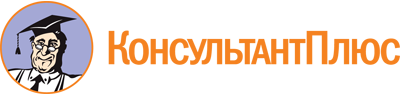 Приказ Департамента ветеринарии Свердловской области от 04.10.2023 N 349
"Об утверждении Положения об Общественном совете при Департаменте ветеринарии Свердловской области"Документ предоставлен КонсультантПлюс

www.consultant.ru

Дата сохранения: 26.11.2023
 КонсультантПлюс: примечание.В официальном тексте документа, видимо, допущена опечатка: имеется в виду приложение N 1 к данному порядку, а не приложение N 2.ИНФОРМАЦИЯИНФОРМАЦИЯо деятельности(наименование общественного объединения или иной негосударственной организации)Номер строкиНаименование информацииИнформация1.Наименование общественного объединения или иной негосударственной некоммерческой организации2.Дата создания общественного объединения или иной негосударственной некоммерческой организации3.Дата и место регистрации4.Юридический адрес5.Фактический адрес, телефон, адрес сайта6.Учредители7.Количество членов, участников, штатных сотрудников общественного объединения или иной негосударственной некоммерческой организации8.Основные направления деятельности общественного объединения или иной негосударственной некоммерческой организации9.Перечень реализованных программ и проектов, их результаты, сведения о дипломах, сертификатах, наградах10.Информация об отсутствии оснований, предусмотренных пунктом 12 Положения об общественном совете при Департаменте ветеринарии Свердловской области20года(подпись руководителя)(инициалы, фамилия)Номер строкиНаименование информацииИнформация1.Фамилия, имя, отчество (в случае изменения фамилии, имени, отчества указать в том числе прежние данные, а также когда, где и по какой причине)2.Число, месяц, год и место рождения3.Гражданство4.Наличие двойного гражданства5.Образование (наименование учебного заведения, специальность, дата окончания, номер диплома)6.Ученая степень, звание7.Место работы (наименование организации, должность, телефон)8.Место регистрации в Свердловской области9.Домашний адрес и контактный телефон10.Сведения о наличии (отсутствии) судимости, снятой (погашенной) судимости либо о наличии решения суда о признании недееспособным или ограниченно дееспособным11.Сведения о наградах (если имеются)12.Опыт работы и (или) общественной деятельности в сфере ветеринарии или обращения с животными20года(подпись руководителя)(инициалы, фамилия)